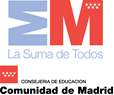 FICHA DE ACTIVIDAD PROPUESTAXVISEMANA DE 6-19 NOVIEMBRE 2017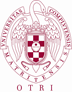 FICHA DE ACTIVIDAD PROPUESTAXVISEMANA DE 6-19 NOVIEMBRE 2017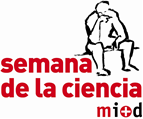 Responsables de la actividad (coordinador/es)(No más de dos por propuesta)Responsables de la actividad (coordinador/es)(No más de dos por propuesta)Responsables de la actividad (coordinador/es)(No más de dos por propuesta)Responsables de la actividad (coordinador/es)(No más de dos por propuesta)Responsables de la actividad (coordinador/es)(No más de dos por propuesta)Nombre y apellidos:Nombre y apellidos:Nombre y apellidos:Nombre y apellidos:Nombre y apellidos:Facultad y Departamento:Facultad y Departamento:Facultad y Departamento:Facultad y Departamento:Facultad y Departamento:Cargo:Cargo:Cargo:Cargo:Cargo:Teléfono:Teléfono:Teléfono:Teléfono:Teléfono:Fax:Fax:Fax:Fax:Fax:Email:Email:Email:Email:Email:Título (atractivo): Título (atractivo): Título (atractivo): Título (atractivo): Título (atractivo): Descripción (máximo 150 caracteres con espacios. No sobrepasar esta extensión pues no aparecerá en la aplicación telemática del evento):¿Se organizó el año pasado? Sí/NoDescripción (máximo 150 caracteres con espacios. No sobrepasar esta extensión pues no aparecerá en la aplicación telemática del evento):¿Se organizó el año pasado? Sí/NoDescripción (máximo 150 caracteres con espacios. No sobrepasar esta extensión pues no aparecerá en la aplicación telemática del evento):¿Se organizó el año pasado? Sí/NoDescripción (máximo 150 caracteres con espacios. No sobrepasar esta extensión pues no aparecerá en la aplicación telemática del evento):¿Se organizó el año pasado? Sí/NoDescripción (máximo 150 caracteres con espacios. No sobrepasar esta extensión pues no aparecerá en la aplicación telemática del evento):¿Se organizó el año pasado? Sí/NoÁrea temática:Área temática:Área temática:Área temática:Área temática:Tipo de actividad (conferencia, taller, excursión, exposición…):Tipo de actividad (conferencia, taller, excursión, exposición…):Tipo de actividad (conferencia, taller, excursión, exposición…):Tipo de actividad (conferencia, taller, excursión, exposición…):Tipo de actividad (conferencia, taller, excursión, exposición…):Tipo de público objetivo (general, especializados, grupos de secundaria,…):Tipo de público objetivo (general, especializados, grupos de secundaria,…):Tipo de público objetivo (general, especializados, grupos de secundaria,…):Tipo de público objetivo (general, especializados, grupos de secundaria,…):Tipo de público objetivo (general, especializados, grupos de secundaria,…):Lugar de celebración (centro, facultad, sala):Nota: la reserva de la sala debe ser realizada por el organizador de la actividad.Lugar de celebración (centro, facultad, sala):Nota: la reserva de la sala debe ser realizada por el organizador de la actividad.Lugar de celebración (centro, facultad, sala):Nota: la reserva de la sala debe ser realizada por el organizador de la actividad.Lugar de celebración (centro, facultad, sala):Nota: la reserva de la sala debe ser realizada por el organizador de la actividad.Lugar de celebración (centro, facultad, sala):Nota: la reserva de la sala debe ser realizada por el organizador de la actividad.Fecha (entre el 6 y el 19 de noviembre ambos días incluidos):Nota: tener en cuenta patronos de Facultades y días festivos (Facultad de CC. Físicas: jueves 9 y viernes 10)Fecha (entre el 6 y el 19 de noviembre ambos días incluidos):Nota: tener en cuenta patronos de Facultades y días festivos (Facultad de CC. Físicas: jueves 9 y viernes 10)Fecha (entre el 6 y el 19 de noviembre ambos días incluidos):Nota: tener en cuenta patronos de Facultades y días festivos (Facultad de CC. Físicas: jueves 9 y viernes 10)Fecha (entre el 6 y el 19 de noviembre ambos días incluidos):Nota: tener en cuenta patronos de Facultades y días festivos (Facultad de CC. Físicas: jueves 9 y viernes 10)Fecha (entre el 6 y el 19 de noviembre ambos días incluidos):Nota: tener en cuenta patronos de Facultades y días festivos (Facultad de CC. Físicas: jueves 9 y viernes 10)Horario:Horario:Horario:Horario:Horario:Aforo por sesión/Aforo total:Aforo por sesión/Aforo total:Aforo por sesión/Aforo total:Aforo por sesión/Aforo total:Aforo por sesión/Aforo total:¿Será necesario que los asistentes realicen reserva de plaza? Sí/No¿Será necesario que los asistentes realicen reserva de plaza? Sí/No¿Será necesario que los asistentes realicen reserva de plaza? Sí/No¿Será necesario que los asistentes realicen reserva de plaza? Sí/No¿Será necesario que los asistentes realicen reserva de plaza? Sí/NoDatos de contacto y horario de información al público y reserva:Nota: estos datos de contacto serán los que utilizarán los interesados para apuntarse a la actividad desde 15 días antes del inicio del evento; se puede poner o bien un email, o bien un número de teléfono con el horario en el que se atenderán las llamadas. Las Facultades con muchas actividades propuestas pueden centralizar estos datos de contacto en una Oficina de Atención-Semana de la Ciencia, asignando un email y un teléfono único, así como un becario-colaborador que se encargue de la gestión de las reservas y de la información sobre las diversas propuestas-(Reserva centralizada de la Facultad de Ciencias Físicas, infofisicas@ucm.es, tlf. 4688).Datos de contacto y horario de información al público y reserva:Nota: estos datos de contacto serán los que utilizarán los interesados para apuntarse a la actividad desde 15 días antes del inicio del evento; se puede poner o bien un email, o bien un número de teléfono con el horario en el que se atenderán las llamadas. Las Facultades con muchas actividades propuestas pueden centralizar estos datos de contacto en una Oficina de Atención-Semana de la Ciencia, asignando un email y un teléfono único, así como un becario-colaborador que se encargue de la gestión de las reservas y de la información sobre las diversas propuestas-(Reserva centralizada de la Facultad de Ciencias Físicas, infofisicas@ucm.es, tlf. 4688).Datos de contacto y horario de información al público y reserva:Nota: estos datos de contacto serán los que utilizarán los interesados para apuntarse a la actividad desde 15 días antes del inicio del evento; se puede poner o bien un email, o bien un número de teléfono con el horario en el que se atenderán las llamadas. Las Facultades con muchas actividades propuestas pueden centralizar estos datos de contacto en una Oficina de Atención-Semana de la Ciencia, asignando un email y un teléfono único, así como un becario-colaborador que se encargue de la gestión de las reservas y de la información sobre las diversas propuestas-(Reserva centralizada de la Facultad de Ciencias Físicas, infofisicas@ucm.es, tlf. 4688).Datos de contacto y horario de información al público y reserva:Nota: estos datos de contacto serán los que utilizarán los interesados para apuntarse a la actividad desde 15 días antes del inicio del evento; se puede poner o bien un email, o bien un número de teléfono con el horario en el que se atenderán las llamadas. Las Facultades con muchas actividades propuestas pueden centralizar estos datos de contacto en una Oficina de Atención-Semana de la Ciencia, asignando un email y un teléfono único, así como un becario-colaborador que se encargue de la gestión de las reservas y de la información sobre las diversas propuestas-(Reserva centralizada de la Facultad de Ciencias Físicas, infofisicas@ucm.es, tlf. 4688).Datos de contacto y horario de información al público y reserva:Nota: estos datos de contacto serán los que utilizarán los interesados para apuntarse a la actividad desde 15 días antes del inicio del evento; se puede poner o bien un email, o bien un número de teléfono con el horario en el que se atenderán las llamadas. Las Facultades con muchas actividades propuestas pueden centralizar estos datos de contacto en una Oficina de Atención-Semana de la Ciencia, asignando un email y un teléfono único, así como un becario-colaborador que se encargue de la gestión de las reservas y de la información sobre las diversas propuestas-(Reserva centralizada de la Facultad de Ciencias Físicas, infofisicas@ucm.es, tlf. 4688).Entidades colaboradoras/patrocinadoras: (es posible enviar sus logos en ficheros separados formato jpg o similar, que serán introducidos en la aplicación informática regional)Se anima a todos los proponente a buscar patrocinadores de las propuestas.Entidades colaboradoras/patrocinadoras: (es posible enviar sus logos en ficheros separados formato jpg o similar, que serán introducidos en la aplicación informática regional)Se anima a todos los proponente a buscar patrocinadores de las propuestas.Entidades colaboradoras/patrocinadoras: (es posible enviar sus logos en ficheros separados formato jpg o similar, que serán introducidos en la aplicación informática regional)Se anima a todos los proponente a buscar patrocinadores de las propuestas.Entidades colaboradoras/patrocinadoras: (es posible enviar sus logos en ficheros separados formato jpg o similar, que serán introducidos en la aplicación informática regional)Se anima a todos los proponente a buscar patrocinadores de las propuestas.Entidades colaboradoras/patrocinadoras: (es posible enviar sus logos en ficheros separados formato jpg o similar, que serán introducidos en la aplicación informática regional)Se anima a todos los proponente a buscar patrocinadores de las propuestas.Otros profesores, colaboradores o ponentes:(Poner en todos los casos nombre, apellidos, entidad, Depto. o empresa, y cargo).Otros profesores, colaboradores o ponentes:(Poner en todos los casos nombre, apellidos, entidad, Depto. o empresa, y cargo).Otros profesores, colaboradores o ponentes:(Poner en todos los casos nombre, apellidos, entidad, Depto. o empresa, y cargo).Otros profesores, colaboradores o ponentes:(Poner en todos los casos nombre, apellidos, entidad, Depto. o empresa, y cargo).Otros profesores, colaboradores o ponentes:(Poner en todos los casos nombre, apellidos, entidad, Depto. o empresa, y cargo).Presupuesto necesario desglosado por partidas:Nota importante:Enviar esta ficha al Decanato correspondiente (Facultad de Ciencias Físicas, infofisicas@ucm.es), para que a su vez de forma conjunta desde cada centro, llegue a la atención de Rosa Mecha, Área de Cultura Científica de la OTRI-UCM: otri.ucc@rect.ucm.es; tel. 91.394.64.48, donde también se resolverán dudas al respecto.Presupuesto necesario desglosado por partidas:Nota importante:Enviar esta ficha al Decanato correspondiente (Facultad de Ciencias Físicas, infofisicas@ucm.es), para que a su vez de forma conjunta desde cada centro, llegue a la atención de Rosa Mecha, Área de Cultura Científica de la OTRI-UCM: otri.ucc@rect.ucm.es; tel. 91.394.64.48, donde también se resolverán dudas al respecto.Presupuesto necesario desglosado por partidas:Nota importante:Enviar esta ficha al Decanato correspondiente (Facultad de Ciencias Físicas, infofisicas@ucm.es), para que a su vez de forma conjunta desde cada centro, llegue a la atención de Rosa Mecha, Área de Cultura Científica de la OTRI-UCM: otri.ucc@rect.ucm.es; tel. 91.394.64.48, donde también se resolverán dudas al respecto.Presupuesto necesario desglosado por partidas:Nota importante:Enviar esta ficha al Decanato correspondiente (Facultad de Ciencias Físicas, infofisicas@ucm.es), para que a su vez de forma conjunta desde cada centro, llegue a la atención de Rosa Mecha, Área de Cultura Científica de la OTRI-UCM: otri.ucc@rect.ucm.es; tel. 91.394.64.48, donde también se resolverán dudas al respecto.Presupuesto necesario desglosado por partidas:Nota importante:Enviar esta ficha al Decanato correspondiente (Facultad de Ciencias Físicas, infofisicas@ucm.es), para que a su vez de forma conjunta desde cada centro, llegue a la atención de Rosa Mecha, Área de Cultura Científica de la OTRI-UCM: otri.ucc@rect.ucm.es; tel. 91.394.64.48, donde también se resolverán dudas al respecto.